ქ.თბილისი                                                                                                                                  27 ოქტომბერი 2017 წელიშეთავაზება კომპანია "ფრეგო" წარმატებით ახორციელებს საწვავის იმპორტს საქართველოში სხვადასხვა ქვეყნებიდან. კომპანია „ფრეგო“-ს მიზანია: შექმნას საქართველოს ბაზარზე მძლავრი ქსელი, რომელიც მოწინავე პოზიციებს დაიმკვიდრებს მომხმარებლის მსყიდველობით გადაწყვეტილებაში, რაც განპირობებული იქნება ფასის, ხარისხისა და მომსახურების უპირატესობით კონკურენტებთან. ორაგნიზაციის შესახებ დეტალური ინფორმაცია შეგიძლიათ იხილოთ ვებ-გვერდზე: www.frego.geკომპანია ფრეგო აცხადებს   კომპანიის აგს-ბზე საავტომობილო ზეთების და საპოხი საშუალებების რეალიზაციის ტენდერს.შპს ფრეგო-ს სურს მის აგს-ბზე განათავსოს ბრენდირებული სტენდი საავტომობილო ზეთების და საპოხი საშუალებების რეალიზაციის მიზნით.აგს-ბის მისამართებია:გთხოვთ მოგვაწოდოთ ინფორმაცია და შემოთავაზებები   2017 წლის 03 ნოემბრის ჩათვლით.პატივისცემით,Nაგსმისამართი1დიღომი 2ქ.თბილისი, საქ.სამხედრო გზასა და დიდი დიღმის შემაერთებელი მაგისტრალის გადაკვეთაზე
01.13.01.001.0022დიღომი 3ქ.თბილისი,საქ.სამხედრო გზის მე-15 კმ. 01.72.14.007.2533გლდანიქ.თბილისი,დასახლება გლდანი, მ/რ 1 და 6 მ/რ-ს შორის4ნავთლუღიქ. თბილისი, მოსკოვის გამზირზე წისქვილკომბინატის მოპირდაპირედ
 01.17.11.002.0015ნაძალადევიქ. თბილისი, ჭყონდიდელის ქუჩა №87 
01.12.12.003.0506ბათუმიბათუმი, დავით აღმაშენებლის ქ 20 ა
05.25.06.0567ჩხოროწყუდაბა ჩხოროწყუ,შენგელიას ქ. N88ფოთიფოთი, მეშვიდე კილომეტრი
04.01.03.3089ხაშმისაგარეჯო,სოფელი ხაშმი
 55.15.63.00310თელავიქ.თელავი, აღმაშენებლის გამზ. N15ა 53.20.36.51911რუსთავიქ.რუსთავი, მშვიდობის ქუჩა
02.05.05.00112 რუსთავი 2   ქ. რუსთავი, წმინდა ნინოს ქუჩის და სპორტის ქუჩის გადაკვეთა 
02.05.07.01413რუსთავი 3ქ.რუსთავი,თბილისი-წითელი ხიდის,
საავტომობ.გზის მე-20კმ,მარცხნივ 
02.01.04.63814ბოლნისი-ნახიდურიბოლნისის რ-ნი სოფ.ნახიდური
80.02.63.04015მარნეულიმარნეული, ქუჩა 26 მაისი
83.02.12.00316წალკაქ. წალკა, მ.კოსტავას ქ.#53
85.21.23.20917ხაშურიქ.ხაშური, სტალინის ქ. N16 
69.03.60.03118კასპიქ.კასპი, დ.აღმაშენებლის ქ.N170 
67.01.53.01019ამბროლაურიამბროლაურის რ-ნი, სოფ.წესი
ვაჟა-ფშაველას N4  
86.19.28.03420ზესტაფონიქ.ზესტაფონი, ქუჩა სტაროსელსკი
32.10.33.14221ლანჩხუთიქ.ლანჩხუთი, კვირკველიას ქ N3, ყოფილი კვირკველიას ქ N1 
27.06.51.03022ასპინძაასპინძის რ-ნი სოფ.იდუმალა
 60.04.34.017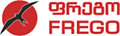 